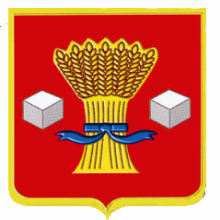 АдминистрацияСветлоярского муниципального района Волгоградской областиПОСТАНОВЛЕНИЕот 04.05.2017                     № 950Об утверждении требований к закупаемым администрацией Светлоярского муниципального района и подведомственными ей казенными учреждениями, бюджетными учреждениями и муниципальными унитарными предприятиями отдельным видам товаров, работ, услуг (в том числе предельные цены), их потребительские свойства (в том числе качество) и иные характеристики	В соответствии с частью 5 статьи 19 Федерального закона от 05.04.2013  № 44-ФЗ «О контрактной системе в сфере закупок товаров, работ, услуг для обеспечения государственных и муниципальных нужд», постановлением администрации Светлоярского муниципального района Волгоградской области от 28.04.2017 № 940 «Об утверждении правил определения требований к закупаемым заказчиками отдельным видам товаров, работ, услуг (в том числе предельных цен товаров, работ, услуг) и постановлением администрации Светлоярского муниципального района Волгоградской области от 23.03.2016    № 398 «Об утверждении требований к определению нормативных затрат на обеспечение функций муниципальных органов Светлоярского муниципального района, в том числе подведомственных им казенных учреждений», а также в целях повышения эффективности бюджетных расходов и организации процесса бюджетного планирования, руководствуясь Уставом Светлоярского муниципального района, Уставом Светлоярского городского поселения,п о с т а н о в л я ю:	1. Утвердить требования к закупаемым администрацией Светлоярского муниципального района и подведомственными ей казенными учреждениями, бюджетными учреждениями и муниципальными унитарными предприятиями отдельным видам товаров, работ, услуг (в том числе предельные цены), включающие перечень отдельных видов товаров, работ, услуг, их потребительские свойства (в том числе качество) и иные характеристики (далее – Перечень).	2. Постановление администрации Светлоярского муниципального района от 15.06.2016 № 870/1 «Об утверждении требований к закупаемым администрацией Светлоярского муниципального района Волгоградской области и подведомственными муниципальными казенными и бюджетными учреждениями отдельным видам товаров, работ, услуг (в том числе предельные цены), их потребительские свойства (в том числе качество) и иные характеристики» считать утратившим силу.             3. Отделу по муниципальной службе, общим и кадровым вопросам администрации Светлоярского муниципального района (Сороколетова Е.В.) разместить настоящее постановление на официальном сайте Светлоярского муниципального района.           4. Настоящее постановление вступает в силу с момента подписания и распространяет свое действие на правоотношения, возникшие с 01 января 2017г.  5. Контроль исполнения настоящего постановления возложить на эксперта администрации Светлоярского муниципального района Т.А.Ряскину.Глава муниципального района		                                                 Б.Б.Коротковисп. С.Н. Орешкина